SMLOUVA O DÍLOVypracování projektové dokumentace„III/34527, III/34416, III/34422 Chotěboř - Bezděkov - Sloupno6*Číslo smlouvy objednatele:Číslo smlouvy zhotovitele: 2020-000006Článek 1
Smluvní stranyObjednatel:	Krajská správa a údržba silnic Vysočiny, příspěvková organizacese sídlem:	Kosovská 1122/16, 586 01 Jihlavazastoupený:	xxxxxxxxxxxxxxxxxxxxx, ředitelem organizaceOsoby pověřené jednat jménem objednatele ve věcechxxxxxxxxxxx Komerční banka, a.s. xxxxxxxxxxx 00090450 CZ00090450 xxxxxxxxxxx Kraj Vysočina(dále jen „Objednatel44)Zhotovitel:	PROfi Jihlava spol. s r.o.se sídlem:	Pod Příkopem 6, 586 01 Jihlavazastoupený:	xxxxxxxxxxxzapsán v obchodním rejstříku u Krajského soudu v Brně, oddíl C, vložka 1460Osoby pověřené jednat jménem zhotovitele ve věcechsmluvních:	xxxxxxxxxxxxxxxxxBankovní spojení: Komerční banka, a.s.Č. účtu:	xxxxxxxxxxIČO:	18198228DIČ:	CZ18198228Telefon:	xxxxxxxxxxxx(dále jen „Zhotovitel44)Smluvní strany se dohodly, že jejich závazkový vztah se řídí § 2586 a násl. zákona č. 89/2012 Sb., občanského zákoníku, v platném znění (dále jen ,,OZ44). Za účelem realizace díla definovaného v této smlouvě o dílo navazující na výběr nej vhodnější nabídky v rámci veřejné zakázky s názvem Vypracování projektové dokumentace „III/34527, III/34416, III/34422 Chotěboř - Bezděkov - Sloupno44, uzavírají níže uvedeného dne, měsíce a roku tuto Smlouvu o dílo (dále jen „smlouva44).Článek 2
Předmět smlouvyPředmětem plnění této smlouvy je závazek zhotovitele provést na svůj náklad a nebezpečí:a) vypracování samostatné projektové dokumentace (PD) dle vyhlášky č. 499/2006 Sb., o dokumentaci staveb v platném znění a vyhlášky č. 146/2008 Sb., o rozsahu a obsahu projektové dokumentace dopravních staveb v platném znění, v rozsahu:• vypracování projektové dokumentace pro provádění stavby (PDPS) včetně oceněného a neoceněného soupisu pracína akci:III/34527, III/34416, III/34422 Chotěboř - Bezděkov - Sloupnoa to v souladu s nabídkou zhotovitele podanou v zadávacím řízení ze dne 31. 1. 2020 a v podrobnostech a za dodržení podmínek uvedených v přílohách této smlouvy, přičemž ujednání v Příloze č. 1 mají přednost před ujednáními v této smlouvě.Zhotovitel je povinen provést dílo v nej vyšší kvalitě v souladu s platnými právními předpisy. Objednatel je oprávněn kontrolovat provádění díla. Zhotovitel odpovídá za vady, které má dílo v době jeho odevzdání objednateli. Objednatel je povinen vady díla reklamovat písemně. Zhotovitel je povinen reklamované vady odstranit na své náklady do 15 dnů po uplatnění oprávněné reklamace.Objednatel se zavazuje poskytnout zhotoviteli součinnost a provést všechny práce „zadavatele”, které jsou uvedeny v Příloze č. 1 (Technické podmínky), která je součástí této smlouvy.Předmětem této smlouvy je též závazek objednatele dílo převzít a zaplatit zhotoviteli za bezvadné provedení díla dohodnutou smluvní cenu.Článek 3
Doba plněníTermíny plnění pro vypracování jednotlivých projektových dokumentací v rámci předmětu plnění smluvní strany sjednávají v Příloze č. 1 (Technické podmínky), která je nedílnou součástí této smlouvy.Článek 4
Cena dílaCena díla dle čl. 2 této smlouvy je stanovena následovně:vypracování projektové dokumentace ve výši:V ceně jsou obsaženy všechny práce a činnosti nutné ke splnění díla, uvedené v kalkulaci projekčních prací, v rozsahu Přílohy č. 2 (Kalkulace projekčních prací), které jsou součástí této smlouvy.Celkovou a pro účely fakturace rozhodnou cenou se rozumí cena včetně DPH.Smluvní strany se dohodly, že dojde-li v průběhu plnění předmětu této smlouvy ke změně zákonné sazby DPH stanovené pro příslušné plnění vyplývající z této smlouvy, je zhotovitel od okamžiku nabytí účinnosti změny zákonné sazby DPH povinen účtovat objednateli platnou sazbu DPH. O této skutečnosti není nutné uzavírat dodatek k této smlouvě.Všechny úpravy cen musí být v souladu s obecně platnými cenovými předpisy a podléhají smluvnímu schválení obou smluvních stran. Zhotovitel odpovídá za to, že sazba DPH je stanovena v souladu s platnými právními předpisy.Dalším důvodem pro překročení ceny díla jsou tzv. dodatečné služby, které vyplynou z požadavků objednatele nebo na základě postupu zhotovitele dle § 2594 OZ. Pro účely této smlouvy jsou dodatečné služby vždy spojeny s výdejem veřejných prostředků a podléhají postupům dle § 222 zákona č. 134/2016 Sb., o zadávání veřejných zakázek, v platném znění (dále jen ,,ZZVZ“).Dodatečné služby nad rámec předmětu plnění smlouvy mající dopad na zvýšení ceny díla vyžadují předchozí dohodu smluvních stran formou písemného dodatku ke smlouvě. Dodatek ke smlouvě o dílo musí být uzavřen v souladu s předchozím postupem dle ZZVZ, jinak je uzavřený dodatek neplatný a zhotovitel nemá právo na úhradu ceny díla sjednané v tomto dodatku.Pokud zhotovitel provede dodatečné služby mimo předchozí postup dle ZZVZ a nedohodne se s objednatelem na ceně díla postupem dle § 2612 odst. 1 OZ, pak zhotovitel díla nemá právo na úhradu ceny té části díla, která nebyla provedena v souladu se ZZVZ a § 2614 OZ a nelze ze strany zhotovitele požadovat po objednateli vydání bezdůvodného obohacení z titulu takto zhotovitelem provedených a předem objednatelem neodsouhlasených dodatečných služeb.Veškeré dodatečné služby splňující podmínky stanovené v § 222 ZZVZ, které jsou nezbytné pro dokončení díla, musí být písemně dohodnuty osobami oprávněnými jednat ve věcech smlouvy a v souladu se ZZVZ.Objednatel je oprávněn zmenšit rozsah předmětu díla. V tomto případě bude smluvní cena poměrně snížena s použitím cen z oceněného soupisu služeb. Nedojde-li mezi oběma stranami k dohodě při odsouhlasení množství nebo druhu provedených služeb, je zhotovitel oprávněn fakturovat pouze práce, u kterých nedošlo k rozporu.Článek 5Způsob provádění díla a dodání dílaDílo bude provedeno s veškerou péčí a odborností, bude předáno kompletní a bez vad, v rozsahu a v termínech stanovených touto smlouvou, a to osobně odpovědnému pracovníkovi objednatele na základě předávacího protokolu.Objednatel je oprávněn kontrolovat provádění díla. Zjistí-li objednatel, že zhotovitel provádí dílo v rozporu se svými povinnostmi, je objednatel oprávněn dožadovat se toho, aby zhotovitel odstranil vady vzniklé vadným prováděním a dílo prováděl řádným způsobem.Zhotovitel je povinen dle § 2594 OZ upozornit objednatele bez zbytečného odkladu na nevhodnou povahu věcí, kterou mu objednatel k provedení díla předal nebo příkazů daných mu objednatelem k provedení díla, jestliže zhotovitel mohl tuto nevhodnost zjistit při vynaložení odborné péče.Překáží-li nevhodná věc nebo příkaz v řádném provádění díla, zhotovitel jev nezbytném rozsahu přeruší až do výměny věci nebo změny příkazu. Trvá - li objednatel na provádění díla s použitím předané věci nebo podle daného příkazu, má zhotovitel právo požadovat, aby tak objednatel učinil v písemné formě.V příloze č. 3 (Seznam poddodavatelů), který je součástí této smlouvy jsou specifikovány ty části předmětu plnění dle této smlouvy, které budou poskytovány poddodavateli zhotovitele. Zhotovitel se zavazuje, že tyto části předmětu plnění budou příslušnými poddodavateli provedeny v souladu se všemi podmínkami smlouvy. Tím není dotčena výlučná odpovědnost zhotovitele za poskytování řádného plnění dle této smlouvy či její dílčí části.Změnu poddodavatele je zhotovitel oprávněn provést pouze se souhlasem objednatele. Objednatel je povinen se ve lhůtě 7 kalendářních dnů ode dne doručení písemného oznámení vyjádřit, zda změnu poddodavatele povoluje či nikoliv. Nevyjádří-íi se objednatel ve stanovené lhůtě, považuje se změna na pozici poddodavatele ze strany objednatele za povolenou.Zhotovitel je dále povinen vést a průběžně aktualizovat reálný seznam všech poddodavatelů podílejících se na realizaci díla, včetně výše jejich podílu na díle. Tento přehled je povinen na vyžádání neprodleně, nej později do 7 kalendářních dnů, předložit objednateli.Není-li v příloze č. 1 stanoveno jinak, bude projektová dokumentace předána i v elektronické podobě a zhotovitel se zavazuje předat příslušné soubory projektové dokumentace ve formátu - .dwg, a .pdf. Pokud je předmětem plnění rovněž zpracování geodetického zaměření zavazuje se zhotovitel předat toto zaměření v tištěné podobě a v digitální podobě ve formátu .dwg, resp. .dgn, případně odevzdat vytyčovací síť stavby a vytyčované body ve formátu .doc, nebo .xls.Zhotovitel je oprávněn provést dílo i před sjednanou dobou dle čl. 3. této smlouvy.Kontaktní osoby objednatele a osoby pověřené provedením díla:Zástupci zhotovitele ve věcech technických:xxxxxxxxxxxxDalší zástupce objednatele ve věcech technických:xxxxxxxxxxxxxxxxxDílo je provedeno, je-li dokončeno a předáno objednateli v rozsahu dle přílohy č. 1 této smlouvy.Předání díla bude provedeno na základě písemného Předávacího protokolu podepsaného oprávněnými zástupci obou smluvních stranOsoba pověřená převzetím díla za objednatele:xxxxxxxxxxxxxxxxxxxxMístem plnění je:a) pro předání vypracované projektové dokumentace:Krajská správa a údržba silnic Vysočiny, příspěvková organizace,Kosovská 1122/16, Jihlava, PSČ 586 01Článek 6Placení a fakturaceNárok na zaplacení ceny a právo vystavení faktury vzniká:Předáním kompletní dokumentace pro provedení stavby (PDPS) odsouhlasené objednatelem bez výhrad ve formě a v počtu sjednaném v této smlouvě; strany se dohodly, že objednatel zaplatí cenu za dílo na základě daňového dokladu vystaveného zhotovitelem ve lhůtě splatnosti 30 dnů od doručení.Faktura musí v souladu se zákonem č. 235/2004 Sb., o dani z přidané hodnoty, ve znění pozdějších předpisů (dále zákon o DPH) a zákonem č. 563/1991 Sb. o účetnictví, ve znění pozdějších předpisů, obsahovat označení faktura a její číslo, název a sídlo zhotovitele a objednatele s jejich dalšími identifikačními údaji, označení smlouvy a částku k fakturaci a další údaje povinné podle uvedených právních předpisů.Zhotovitel je povinen fakturu, „Předávací protokol“ a případně další doklady, označit číslem smlouvy. Objednatel může fakturu vrátit v případě, kdy obsahuje nesprávné nebo neúplné cenové a jiné údaje. Toto vrácení musí proběhnout do konce lhůty splatnosti faktury. V takovém případě vystaví zhotovitel novou fakturu s novou lhůtou splatnosti, kterou je povinen doručit objednateli.Objednatel nebude zhotoviteli poskytovat zálohy.Smluvní strany se dohodly, že pokud nebude některá část předmětu díla plněna, nebude tato cena účtována.Úhrada ceny díla bude realizována bezhotovostním převodem na účet zhotovitele, který je správcem daně (finančním úřadem) zveřejněn způsobem umožňujícím dálkový přístup ve smyslu § 98 zákona o DPH.Pokud se po dobu účinnosti této Smlouvy zhotovitel stane nespolehlivým plátcem ve smyslu ustanovení § 106a zákona o DPH, smluvní strany se dohodly, že objednatel uhradí DPH za zdanitelné plnění přímo příslušnému správci daně. Objednatelem takto provedená úhrada je považována z uhrazení příslušné části smluvní ceny rovnající se výši DPH fakturované zhotovitelem.Článek 7
Smluvní pokutyPro případ porušení níže uvedených smluvních povinností jsou mezi smluvními stranami sjednány dle § 2048 a násl. OZ tyto níže uvedené smluvní pokuty, jejichž sjednáním není dle § 2050 OZ dotčen nárok objednatele na náhradu škody způsobené porušením povinnosti, zajištěné smluvní pokutou. Pohledávka objednatele na zaplacení smluvní pokuty může být započítána s pohledávkou zhotovitele na zaplacení ceny.Zhotovitel je povinen zaplatit objednateli smluvní pokutu za prodlení s termínem odevzdání konceptu PDPS, dokumentace PDPS odsouhlasené objednatelem bez výhrad ve formě a v počtu sjednaném v této smlouvě v případě prodlení ve výši 0,2 % z ceny díla včetně DPH uvedené v čl. 4 této smlouvy, a to za každý započatý den prodlení.Zhotovitel je povinen zaplatit objednateli smluvní pokutu za prodlení s termínem odstranění vad ve výši 0,2 % z ceny díla včetně DPH uvedené v čl. 4 této smlouvy, a to za každý započatý den prodlení.Zhotovitel je povinen uhradit objednateli smluvní pokutu za početní chyby v soupise stavebních prací, dodávek a služeb s výkazem výměr, kterými dojde kvícepracím v průběhu realizaci stavby, a to ve výši 4 % z ceny díla včetně DPH uvedené v čl. 4 této smlouvy, a to za každý jednotlivý případ, nejvýše však do výše 20 % ceny díla včetně DPH uvedené v čl. 4 této smlouvy v souhrnu za všechny takové případy. Jedním případem se rozumí i chyba ve více vzájemně provázaných položkách soupisu stavebních prací, dodávek a služeb s výkazem výměr.Objednatel je povinen zaplatit zhotoviteli úrok z prodlení v zákonné výši z fakturované částky za každý započatý den prodlení se zaplacením faktury.Strana povinná k uhrazení smluvní pokuty je povinna uhradit vyúčtované sankce nejpozději do 15 dnů ode dne obdržení příslušného vyúčtování.Článek 8
Další ujednáníPřerušení postupu prací z pokynu objednatele, případně vinou objednatele, bude mít za následek posun termínu plnění o dobu přerušení.Zhotovitel se zavazuje spolupůsobit jako osoba povinná ve smyslu § 2, písm. e) zákona č. 320/2001 Sb., o finanční kontrole ve veřejné správě v platném znění.Veškerá rozhodnutí, která mají vliv na změnu ceny díla a na jeho základní parametry, budou předem projednány s objednatelem, nebo s jeho zástupcem.Obě smluvní strany se dohodly, že v případě jakékoliv změny rozsahu v plnění dochází automaticky k zániku platnosti sjednané lhůty (lhůt) plnění. Na základě navržených změn dojde k nové dohodě o termínu plnění a platebních podmínkách písemným dodatkem ke smlouvě.Pokud objednatel zjistí, že zhotovitel provádí dílo v rozporu se svými povinnostmi, je oprávněn dožadovat se toho, aby zhotovitel odstranil vzniklé vady a dílo prováděl řádným způsobem. Jestliže zhotovitel tak neučiní v poskytnuté přiměřené lhůtě a jeho postup by vedl k podstatnému porušení smlouvy, je objednatel oprávněn odstoupit od smlouvy.Nebezpečí škody na zhotovovaném díle přechází na objednatele předáním díla. Vlastnické právo na zhotovované věci nabývá objednatel úplným zaplacením ceny za dílo.V případě, že součástí díla bude nehmotný statek, jenž je předmětem úpravy OZ a zákona č. 121/2000 Sb., o právu autorském, o právech souvisejících s právem autorským a o změně některých zákonů (autorský zákon), ve znění pozdějších předpisů (dále jen „nehmotný statek“), udílí zhotovitel objednateli nevýhradní licenci k užití nehmotného statku na dobu neurčitou. Objednatel je oprávněn nehmotný statek užít všemi způsoby pouze pro naplnění účelu připravované akce, stavby. Odměna za užití nehmotného statku je již zahrnuta do ceny za dílo uvedené v článku 4 této smlouvy a zhotovitel není oprávněn požadovat jakoukoli další platbu za užívání díla.Zhotovitel a jeho poddodavatelé jsou po celou dobu trvání smlouvy v rámci realizace díla až do jeho ukončení povinni splňovat všechny kvalifikační předpoklady bezprostředně související s předmětem plnění díla, které byly prokázány v předchozím zadávacím řízení, na základě něhož byla se zhotovitelem, jakožto vybraným dodavatelem uzavřena příslušná smlouva na předmět plnění veřejné zakázky. Zhotovitel je povinen předložit doklady prokazující splnění výše uvedených kvalifikačních předpokladů do 10 pracovních dnů ode dne doručení písemné výzvy ze strany objednatele.Dojde-li v průběhu účinnosti této smlouvy na straně zhotovitele ke změně kvalifikačních předpokladů, je zhotovitel povinen tuto skutečnost oznámit objednateli do 10 pracovních dnů ode dne kdy se o takové skutečnosti dověděl a ve lhůtě dalších 10 pracovních dnů ode dne oznámení této skutečnosti objednateli je povinen prokázat předložením příslušného dokladu v originále nebo úředně ověřené kopii splnění kvalifikačních předpokladů.8.10 Zhotovitel je povinen mít po celou dobu trvání této smlouvy sjednáno platné pojištění odpovědnosti za škodu způsobenou třetí osobě s limitem pojistného plnění minimálně 100.000,— Kě. Za účelem prokázání splnění tohoto požadavku je zhotovitel povinen doložit objednateli do 3 pracovních dnů od doručení výzvy doklad osvědčující uzavření pojistné smlouvy v požadovaném rozsahu.Článek 9Zvláštní ujednáníZhotovitel prohlašuje, že se před uzavřením smlouvy nedopustil v souvislosti s poptávkovým řízením sám nebo prostřednictvím jiné osoby žádného jednání, jež by odporovalo zákonu nebo dobrým mravům nebo by zákon obcházelo, zejména že nenabízel žádné výhody osobám podílejícím se na zadání veřejné zakázky, na kterou s ním objednatel uzavřel smlouvu, a že se zejména ve vztahu k ostatním účastníkům nedopustil žádného jednání narušujícího hospodářskou soutěž.Zhotovitel prohlašuje, že i při plnění svého závazku bude respektovat obecně závazné předpisy a dodržovat zákaz jakékoli diskriminace zaměstnanců, zajistí rovné zacházení se zaměstnanci a neumožní výkon nelegální práce.Kterákoli ze smluvních stran může odstoupit od této smlouvy, poruší-li druhá strana podstatným způsobem své smluvní povinnosti, přestože byla na tuto skutečnost prokazatelným způsobem (doporučeným dopisem) upozorněna.Stánoví-li oprávněná smluvní strana druhé smluvní straně pro splnění jejího závazku náhradní (dodatečnou) lhůtu, vzniká jí právo odstoupit od smlouvy až po marném uplynutí této lhůty, to neplatí, jestliže druhá smluvní strana v průběhu této lhůty prohlásí, že svůj závazek nesplní. V takovém případě může dotčená smluvní strana odstoupit od smlouvy i před uplynutím lhůty dodatečného plnění, poté, co prohlášení druhé smluvní strany obdržela.Objednatel má dále právo bez předchozího písemného upozornění od smlouvy odstoupit:při prodlení s předáním díla ze strany zhotovitele po dobu delší než 30 kalendářních dnů; a nebopři zjištění, že dílo neodpovídají požadavkům objednatele stanoveným	vzadávací dokumentaci; a nebov případě, že zhotovitel uvedl ve své nabídce podané v předchozím zadávacím řízení informace nebo doklady, které neodpovídají skutečnosti a měly nebo mohly mít vliv na výsledek zadávacího řízení; abude-li zahájeno insolvenční řízení dle zákona č. 182/2006 Sb., o úpadku a způsobech jeho řešení, v platném znění, jehož předmětem bude úpadek nebo hrozící úpadek zhotovitele, zhotovitel je povinen tuto skutečnost oznámit neprodleně objednateli.Objednatel má nárok na uplatnění náhrady škody v případě, že zhotovitel dílo řádně nedokončí. Náhrada škody bude vypočítána tak, že objednatel provede nové zadávací řízení na nového zhotovitele, který dokončí rozpracované dílo. Pro tyto účely budou předmětem veřejné zakázky ty části díla, které nebyly zhotovitelem doposud realizovány. Objednatel porovná (případně může porovnání provést třetí osoba zmocněná objednatelem) cenovou nabídku zhotovitele a cenovou nabídku nového zhotovitele (účastníka, jehož nabídka bude v novém zadávacím řízení vybrána jako nej výhodnější) a částka, o kterou případně přesáhne nová cenová nabídka cenovou nabídku zhotovitele, bude společně s náklady spojenými s realizací nového zadávacího řízení vyčíslením škody, která byla objednateli způsobena. Dnem uplatnění náhrady škody, a tím i dnem splatnosti, je den doručení vyčíslení způsobené škody zhotoviteli. Objednatel je oprávněn splatnou škodu započíst oproti splatným pohledávkám zhotovitele u objednatele, s čímž zhotovitel vyslovuje souhlas. Objednatel je povinen zaslat zhotoviteli písemné sdělení o vzájemném započtení splatných pohledávek.Článek 10Závěrečná ujednáníZhotovitel souhlasí se zveřejněním Smlouvy v souladu s povinnostmi objednatele za podmínek vyplývajících z příslušných právních předpisů, zejména souhlasí se zveřejněním Smlouvy včetně všech jejich změn a dodatků a v registru smluv dle zákona č. 340/2015 Sb., o zvláštních podmínkách účinnosti některých smluv, uveřejňování těchto smluv a o registru smluv (zákon o registru smluv), v platném a účinném znění. Smlouvu bude dle vůle Smluvních stran v registru smluv v souladu s příslušnými právními předpisy, zejména ve lhůtách stanovených příslušnými právními předpisy, zveřejňovat Objednatel.Smluvní strany se dohodly, že případné spory vzniklé ze závazků sjednaných touto smlouvou budou přednostně řešit smírnou cestou.Zhotovitel není oprávněn postoupit pohledávku plynoucí z této smlouvy třetí osobě bez předchozího písemného souhlasu objednatele. V případě porušení této povinnosti se považuje takovéto postoupení pohledávky od počátku za neplatné.Změny a doplňky této smlouvy lze provádět pouze písemnými oboustranně dohodnutými dodatky, které se stanou nedílnou součástí této smlouvy. Dodatek ke smlouvě musí být uzavřen v souladu s § 222 ZZVZ.Plnění této smlouvy se řídí zákonem č. 89/2012 Sb., občanský zákoník, v platném znění.Smlouva je vyhotovena v (ve) 4 výtiscích, z nichž objednatel obdrží 2 a zhotovitel 2 vyhotovení.Zhotovitel výslovně souhlasí se zveřejněním celého textu této smlouvy včetně podpisů v informačním systému veřejné správy - Registru smluv.Tato smlouva nabývá platnosti dnem podpisu oběma smluvními stranami a účinnosti dnem uveřejnění v informačním systému veřejné správy - Registru smluv.Účastnící se dohodli, že zákonnou povinnost dle § 5 odst. 2 zákona č. 340/2015 Sb., v platném znění (zákon o registru smluv) splní objednatel.Obě smluvní strany potvrzují autentičnost této smlouvy a prohlašují, že si smlouvu přečetly, s jejím obsahem souhlasí, že smlouva byla sepsána na základě pravdivých údajů, z jejich pravé a svobodné vůle a nebyla uzavřena v tísni za jednostranně nevýhodných podmínek, což stvrzují svým podpisem, resp. podpisem svého oprávněného zástupce.Přílohy:Příloha č. 1 - Technické podmínky Příloha č. 2 - Kalkulace projekčních prací Příloha č. 3 - Seznam poddodavatelůTechnické podmínkyIII/34527, III/34416. III/34422 Chotěboř - Bezděkov - SloupnoPředmětem projekčních prací je návrh oprav dílčích úseků tří na sebe navazujících silnic III/34527, III/34416 a III/34422 včetně řešení odvodnění silnic.Silnice III/34527: Oprava dílčího úseku silnice III/34527, který se nachází mezi obcí Chotěboř a křižovatkou se silnicí III/34416 (okres Havlíčkův Brod) a zahrnuje i průtahy obcemi Dolní Sokolovec a Bezděkov včetně řešení odvodnění silnice. Začátek opravovaného úseku (Z.U.) se nachází cca v km 1,410 a konec opravovaného úseku (K.Ú.) se nachází v km 6,324 v místě zaústění do silnice III/34416. Celková délka opravy silnice je cca 4,914 km. Šířka silnice v daném úseku se pohybuje kolem od 5,0 do 5,8 metru. Stávající povrch vozovky vykazuje četné poruchy (trhliny, síťové trhliny, deformace, na okrajích vozovky, plošné deformace, koroze svrchní vrstvy, výtluky), kryt vozovky je tvořen asfaltovým betonem.Obec Bezděkov plánujé provést opravy chodníků a umístění chrániček pro zamýšlenou úpravu VO.Součástí projekčních prací je.i návrh opravy stávajících propustků, které se nachází v předmětném úseku silnice - v tomto úseku se nachází těchto 18 propustků: z betonových a železobetonových rour - km 1,267; 1,511; 1,539; 1,837; 2,207; 2,384; 2,552; 2,664; 2,793; 3,263; 3,831; 3,965; 4,088; 4,244; 4,642 a 4,826; ze železobetonových desek - km 1,295 a 2,439.Mosty, které se v trase vyskytují - most ev. č. 34527-2, most ev.č. 34527-3 a most ev.č. 34527-4 nejsou předmětem projekčních prací.Silnice III/34416: Oprava dílčího úseku silnice III/34416, který se nachází mezi křižovatkou se silnicí III/34527 a obcí Sloupno (okres Havlíčkův Brod) a zahrnuje i průtah obcí Sloupno včetně řešení odvodnění silnice. Začátek opravovaného úseku (Z.U.) se nachází cca v km 3,650 v místě zaústění silnice III/34527 a konec opravovaného úseku (K.Ú.) se nachází v km 4,022 v místě vyústění silnice III/34422. Celková délka opravy silnice je cca 0,372 km. Šířka silnice v daném úseku je cca 5,0 m. Stávající povrch vozovky vykazuje četné poruchy (trhliny, síťové trhliny, deformace na okrajích vozovky, plošné deformace, koroze svrchní vrstvy, výtluky), kryt vozovky je tvořen asfaltovým betonem.Silnice III/34422: Oprava dílčího úseku silnice 111/34422, který se nachází mezi obcí Sloupno a mostem ev.č. 34422-1 (okres Havlíčkův Brod) a zahrnuje i průtah obcí Sloupno včetně řešení odvodnění silnice. Začátek opravovaného úseku (Z.Ú.) se nachází cca v km 0,000 v místě vyústění ze silnice III/34416 a konec opravovaného úseku (K.Ú.) se nachází v km 0,450 před mostem ev.č. 34422 -1. Celková délka opravy silnice je cca 0,450 km. Šířka silnice vdaném úseku se pohybuje kolem 5,50 m. Stávající povrch vozovky vykazuje četné poruchy (trhliny, síťové trhliny, deformace na okrajích vozovky, plošné deformace, koroze svrchní vrstvy, výtluky), kryt vozovky je tvořen asfaltovým betonem.Součástí projekčních prací je i návrh opravy nebo přestavby stávajících propustků, které se nachází v předmětném úseku silnice - v tomto úseku se nachází tyto 2 propustky z betonových rour - km 0,055 a 0,340.Dále je součástí projekčních prací i oprava a zajištění svahu tělesa silnice, které cca v km 0,050 - 0,100 vpravo ve směru provozního staničení poškodila přilehlá vodoteč.Příloha č. 1	■	.	•	.Návrh opravy bude určen ná základě místního šetření a odborné vizuální prohlídky za účasti investora, následně bude návrh opravy projednán se zástupci obce, vlastníky a správci inženýrských sítí.	- á, •	. - ' VDiagnostický průzkum vozoVký budě zahrnovat;'V poífebném rozsahů,’ V celé délce stavby, provedení kopaných sond na hloubku celé :konstrukce>(budoú provedeny min- 3 sondy na celém opravovaném úseku silnic č. 111/34527’ IIÍ/344I6 a HI/34422 vč. podloží, idó'hloubky alespoň 60 cm). Tyto sondy zajistí zadavatel.Z výsledků sond - odběrů vyhodnocených■ dle Vyhlášky č. 130/2019 Sh, o kritériích, při jejichž splnění je asfaltová směs v'édlejší.tr> prpdnkicpv..neb,q přestává být odpadem, bude určena technologie oprayy silnice.	t	'Veřejný provoz	:		Objednatel předpokládá, že stavební realizace .bude přobíHaťza ' omezení S t vyloučení silničního provozu (případně jejich kombinace),yPředpokláďary termíh;, realizace stavebních prací - období 2020 nebo 2021.	.	'■Rozsah, obsah a skladba dokumentace:	v:Průvodní a technická zprávaSouhrnné řešení stavby --Přehledná situace stavby.	.-Návrh objízdné trasyStavební částKoordinační situace. M 1:500 (průtah) - 1:1000 (extravilán)Vzorové příčné řezy M i :5Q (ke každé skladbě 1 vzorový řez)Vzorový příčný řez M 1:50 (při rozšíření vozovky, zúžení vozovky, sanace atd.)Vzorový řez propustkem	, h r ' jDokumentace bude obsahovat zejména: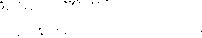 Zjištění a ověření průběhu inženýrských sítí, včetně zakreslení do situace.Vypracování projektové dokumentace (PDPS), .která bude zahrnovat návrh opravy konstrukce vozovky vč. návrhu případných sanací a šířkového uspořádání vozovky (předpokládáme stávající šířkovou úpravu), řešení-odvodnění silnice v předmětném úseku (stávající dešťové vpusti budou upraveny dlě noVého návrhu konstrukce vč. případného doplnění nových uličních vpustí, výškové vyrovnáni stávajících povrchových znaků inženýrských sítí a včetně opravy nebo přestavby stávajících propustků). Součástí řešení bude i návrh opravy stávajícího bezpečnostního zařízení (oprava stávajících svodidel, případně doplnění nových). Dále je součástí projekčních prací i oprava a zajištění svahu tělesa silnice III/34422 cca v km 0,050-0,100. Pro každý úsek dle skladby konstrukce vozovky bude zpracován vzorový řez (1:50). Koordinační situace bude v měřítku 1:500 v průtahu a 1:1000 v extravilánu. Součástí projektové dokumentace rovněž bude výkaz výměr (bilance stavebních prací).Rozsah stavebních prací bude projednán a upřesněn na vstupním výrobním výboru.DIO v rozsahu návrhu objízdné trasy bude projednáno s Policií ČR a doloženo souhlasným stanoviskem.	■	.Dokladová část - vyjádření provozovatelů inženýrských sítí, projednání s obcemi a získání jejich kladných vyjádření a stanovisek k opravě.Neoceněný soupis prací, oceněný soupis prací (kontrolní rozpočet pro potřeby zadavatele), soupis prací bude zpracován v rozpočtovém programu Aspe, v souladu s vyhláškou č.499/2006 Sb. ke stavebnímu zákonu č, 183/2006 Sb., v aktuálním znění dle vyhlášky č. 405/2017 o dokumentaci staveb, a s využitím vyhlášky č. 146/2008 Sb. v souladu s § 194c)a vyhlášky č. 405/2017. Soupis prací, bude zpracován v souladu s vyhláškou č. 169/2016 Sb.. Datová základna bude určena či, dodána v průběhu projekčních prací (předpoklad OTSKP-SPK 2019 Expertní ceny).Dokumentace bude projednána na výrobních výborech (minimálně 3x). Výrobní výbory svolává a zápis vyhotovuje zhotovitel projektové dokumentace.Po definitivním odsouhlasení zadavatelem bude následně projektová dokumentace předána zadavateli v tištěné podobě a na CD (v plném rozsahu tištěné podoby) v následujícím počtu:PD - 6x v tištěné podobě, vč. dokladové části ve 3 paré, v digitální v otevřeném formátu (*.dwg, *.doc(x), *.xls(x)) a v uzavřeném formátu *.pdfOceněný soupis prací - lx v tištěné podobě, v digitální ve formátu *.xls(x), *.pdf a *.xml (exportní soubor z Aspe ve formátu XC4)Neoceněný soupis prací - lx v tištěné podobě, v digitální ve formátu *.xls(x), *.pdf a *.xml (exportní soubor z Aspe ve formátu XC4)Digitální podoba projektové dokumentace včetně soupisu prací a rozpočtu bude předána na nosiči CD v plném rozsahu tištěné podoby v počtu 2ks CD.III/34527. in/34416. III/34422 Chotěboř - Bezděkov - SloupnoKalkulace projekčních pracíDatum: 31.1. 2020Dodavatel PROfi Jihlava spol. s r.o., IČO: 18198228, se sídlem Pod Příkopem 933/6, Jihlava, PSČ 58601, (dále jen „dodavatel^), jako účastník zadávacího řízení veřejné zakázky s názvem Vypracování projektové dokumentace „III/34527, III/34416, III/34422 Chotěboř - Bezděkov - Sloupno“, tímto v souladu s § 105 zákona č. 134/2016 Sb., o zadávání veřejných zakázek, čestně prohlašuje, že mu nejsou známi poddodavatelé, jež se budou podílet na plnění veřejné zakázky.V Jihlavě dne 5. února 2020 PROfi Jihlava spol. s r.o.22 Chotěboř - Bezděkov - Sloupno“ - příloha č. 3Cena projektové dokumentace47.000,00 Kě bez DPHDPH (21 %)9.870 KěCena celkem projektové dokumentace56.870,00 Kč vč. DPHZhotovitel:Objednatel:V Jihlavě dne:	:		hfLhůty plněníLhůty plněníZahájení realizace:ihned po nabytí účinnosti smlouvy/obj ednávkyNávrh technického řešení:do 30 dnů od provedení sondPředání konceptu dokumentace:do 50 dnů od návrhu technického řešeníPředání dokončené dokumentace, včetně projednání s dotčenými orgány státní správy a samosprávy:do 50 dnů od předání konceptu dokumentaceNázev akce: IU/34527,111/34416,111/34422 Chotěboř-Bezděkov-SloupnoNázev akce: IU/34527,111/34416,111/34422 Chotěboř-Bezděkov-SloupnoNázev akce: IU/34527,111/34416,111/34422 Chotěboř-Bezděkov-SloupnoČ.Popis pracíCena bez DPHl.Zjištění a ověření průběhu inženýrských sítí, včetně zakreslení do situace.2 000,00 Kč2.Vypracování projektové dokumentace (PDPS), která bude zahrnovat návrh opravy konstrukce vozovky vč. návrhu případných sanací a šířkového uspořádání vozovky (předpokládáme stávající šířkovou úpravu), řešení odvodnění silnice v předmětném úseku (stávající dešťové vpusti budou upraveny dle nového návrhu konstrukce vč. případného doplnění nových uličních vpustí, výškové vyrovnání stávajících povrchových znaků inženýrských sítí a včetně opravy nebo přestavby stávajících propustků). Součástí řešení bude i návrh opravy stávajícího bezpečnostního zařízení (oprava stávajících svodidel, případně doplnění nových). Dále je součástí projekčních prací i oprava a zajištění svahu tělesa silnice III/34422 cca v km 0,050-0,100. Pro každý úsek dle skladby konstrukce vozovky bude zpracován vzorový řez (1:50). Koordinační situace bude v měřítku 1:500 v intravilánu, 1:1000 v extravilánu. Součástí projektové dokumentace rovněž bude výkaz výměr (bilance stavebních prací).28 000,00 Kčj3.DIO, dopravní značení po dobu stavby, návrh objízdných tras včetně příslušných projednání. Svislé dopravní značení pro dopravní opatření (zřízení + odstranění) bude navrženo dle TP 66 pro provizorní dopravní značení a bude projednáno s Policií ČR a doloženo souhlasným stanoviskem.3 500,00 Kč4.Dokladová část - vyjádření provozovatelů inženýrských sítí, projednání s obcemi, projednání s příslušným speciálním stavebním úřadem a získání jejich kladných vyjádření a stanovisek k opravě.7 000,00 Kč5.Neoceněný soupis prací, oceněný soupis prací (kontrolní rozpočet pro potřeby zadavatele), soupis prací bude zpracován v rozpočtovém programu Aspe, v souladu s vyhláškou č. 499/2006 Sb. ke stavebnímu zákonu č. 183/2006 Sb., v aktuálním znění dle vyhlášky č. 405/2017 o dokumentaci staveb, a s využitím vyhlášky č. 146/2008 Sb. v souladu s § 194c)a vyhlášky č. 405/2017. Soupis prací bude zpracován v souladu s vyhláškou č. 169/2016 Sb.. Datová základna bude určena či dodána v průběhu projekčních prací (předpoklad OTSKP-SPK 2019 Expertní ceny).6 500,00 KčCENA CELKEM BEZ DPHCENA CELKEM BEZ DPH47 000,00 KčDPH 21 %DPH 21 %9 870,00 KčCENA CELKEM VČETNĚ DPHCENA CELKEM VČETNĚ DPH! 56 870,00 Kč